Контакты:Александр ПоповМобильный телефон: +7 922 35 45020 (342 204-50-20) Мегафон+7 902 80 17967 (342 2-777-967) Ростелеом+7 912 58 90467 МТС (запасной)E-mail: 2777967@gmail.comViber: +79028017967 - предпочтительное средство связи для диалогаVK: http://vk.com/avp77Skype: AlexPopov771. Проводим статистику на программе OnlineBasket.Скачать и установить можно по этой ссылке:https://www.infobasket.su/SOFT/Onlinebasket/publish.htmПрограмма ставится на компьютеры с Windows Vista и выше (Windows 7, 8).Если какие-то сложности в установке, пишите, звоните, проконсультирую, т.ч. через удаленные средства доступа, например через www.ammyy.com, будьте готовы сообщить ID вашего компьютера.Программа единая, как для АСБ, так и для КЭС. Новые версии OnlineBasket (2015.1. и выше) не тестировались на совместимость проведения матчей под эгидой РФБ, возможно лучшим решением будет установить на любой другой компьютер (ноутбук).2. Для ввода игр и составов в расписание мне потребуется следующая информация.Место проведения 1:Команды-участницы юноши:Команды-участницы девушки:Список судейРасписание мужчины:Расписание женщины:3.  Работа с программой.На почту менеджеров регионов придут письма о регистрации в статистической системе. Это логин (формата kes_XX - где XX номер региона) и пароль, который потребуется указать в настройках программы сбора статистики.Для этого после установки и запуска программы выбираем кнопку Выбора игры: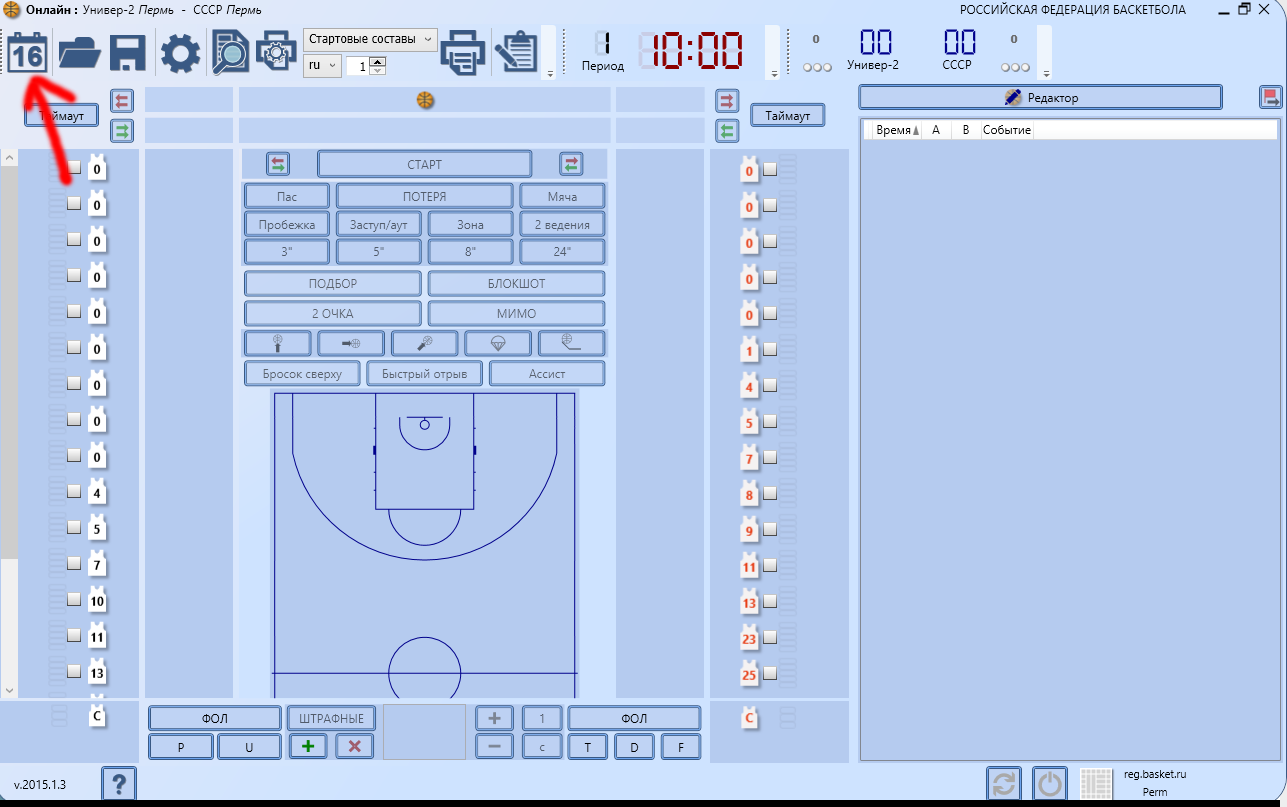 На вкладке “Настройка соединения” прописываем новое соединение: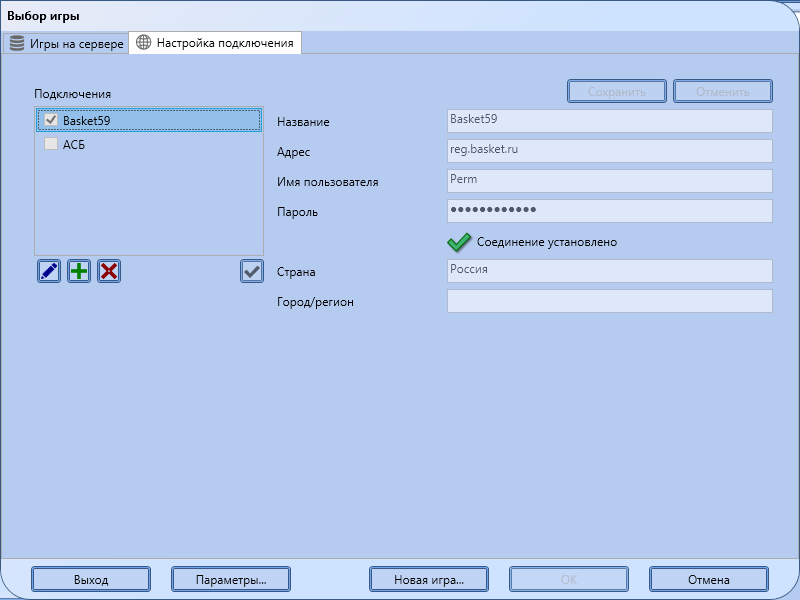 Нажимаем зеленый плюс.Название: Название вашего региона (любая текстовая информация).Адрес: reg.basket.ruИмя пользователя: kes_XX (XX - цифры номера вашего региона, пришет на почту)Пароль: придет на почту менеджера региона (можно будет поменять в web-интерфейсе по адресу reg.basket.ru на любой удобный)Нажимаем сохранить.Настройка программы завершена.Вышлю отдельно рекомендации непосредственно статистикам по запуску программы и ведению игры.Название регионаНомер регионаСистема проведения юноши (Финал 4-х или какая-либо другая система)Система проведения девушки (Финал 4-х или какая-либо другая система)Места проведения матчей (спортсооржения): Индекс, города, адрес, название, вместимость, наличие доступа в интернет. Если несколько, указать их все.отдельная таблицаСписок команд-участниц у юношей: название команды и прямые ссылки на состав команды в КЭС-Анкетеотдельная таблицаСписок команд-участниц у девушек: название команды и прямые ссылки на состав команды в КЭС-Анкетеотдельная таблицаСписок судей, секретарей и статистиков (ФИО полностью, дата рождения полностью, город, категория)отдельная таблицаРасписание (номер игры, стадия, дата, место (зал), время, Команда А, Команда Б)ИндексГородАдресНазвание сокращенноеНазвание полноеВместимостьНаличие доступа в интернет№Название1Команда 1Прямая ссылка на состав в КЭС-Анкете2Команда 2Прямая ссылка на состав в КЭС-Анкете3Команда 3Прямая ссылка на состав в КЭС-Анкете4Команда 4Прямая ссылка на состав в КЭС-Анкете№Название1Команда 1Прямая ссылка на состав в КЭС-Анкете2Команда 2Прямая ссылка на состав в КЭС-Анкете3Команда 3Прямая ссылка на состав в КЭС-Анкете4Команда 4Прямая ссылка на состав в КЭС-Анкете№ФИО полностьюПол (М-Ж)Дата рождения полностьюГородКатегорияСпециализация (полевой арбитр, судья-секретарь, статистик)12....№ игрыдатавремяГородместо (зал)стадия (полуфинал,  Финал за 1, финал за 3)Название команды АНазвание команды БЕсли есть назначения, можно указать здесь1234№ игрыдатавремяГородместо (зал)стадия (полуфинал,  Финал за 1, финал за 3)Название команды АНазвание команды БЕсли есть назначения, можно указать здесь1234